НАРУЧИЛАЦКЛИНИЧКИ  ЦЕНТАР ВОЈВОДИНЕул. Хајдук Вељкова бр. 1, Нови Сад(www.kcv.rs)ОБАВЕШТЕЊЕ О ЗАКЉУЧЕНОМ УГОВОРУ У ПОСТУПКУ ЈАВНЕ НАБАВКЕ БРОЈ 362-19-O за партију бр. 9Врста наручиоца: ЗДРАВСТВОВрста предмета: Опис предмета набавке, назив и ознака из општег речника набавке: Набавка ендоскопских акцесорија и средстава за дијагностичке и терапијске процедуре у ендоскопском кабинету у оквиру Клиничког центра Војводине33140000  -  медицински потрошни материјалУговорена вредност: без ПДВ-а  75.000,00 динара, односно 90.000,00 динара са ПДВ-ом.Критеријум за доделу уговора: најнижа понуђена ценаБрој примљених понуда: 2Понуђена цена: Највиша: 82.500,00 динараНајнижа: 75.000,00 динараПонуђена цена код прихваљивих понуда:Највиша:  82.500,00 динараНајнижа:  75.000,00 динараДатум доношења одлуке о додели уговора: 05.02.2020.Датум закључења уговора: 11.03.2020.Основни подаци о добављачу:„Premium surgical company“ д.о.о. ул. Светозара Марковића бр.1/7, БеоградПериод важења уговора: до дана у којем добављач у целости испоручи наручиоцу добра, односно најдуже годину дана.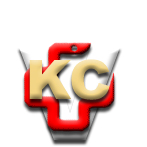 КЛИНИЧКИ ЦЕНТАР ВОЈВОДИНЕАутономна покрајина Војводина, Република СрбијаХајдук Вељкова 1, 21000 Нови Сад,т: +381 21/484 3 484 e-адреса: uprava@kcv.rswww.kcv.rs